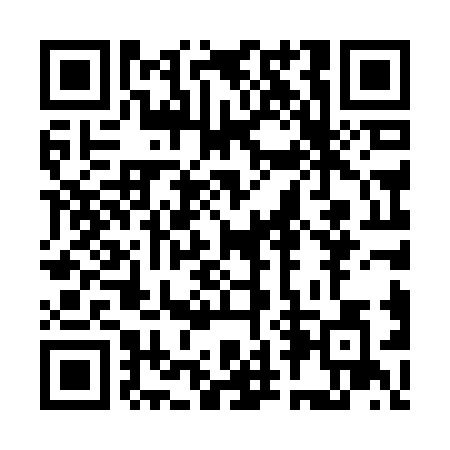 Ramadan times for Itapeva, BrazilMon 11 Mar 2024 - Wed 10 Apr 2024High Latitude Method: NonePrayer Calculation Method: Muslim World LeagueAsar Calculation Method: ShafiPrayer times provided by https://www.salahtimes.comDateDayFajrSuhurSunriseDhuhrAsrIftarMaghribIsha11Mon5:005:006:1612:253:526:356:357:4612Tue5:005:006:1612:253:526:346:347:4513Wed5:015:016:1612:253:526:336:337:4414Thu5:015:016:1712:243:516:326:327:4315Fri5:025:026:1712:243:516:316:317:4216Sat5:025:026:1812:243:506:306:307:4117Sun5:035:036:1812:243:506:296:297:4018Mon5:035:036:1912:233:496:286:287:3919Tue5:035:036:1912:233:496:276:277:3820Wed5:045:046:1912:233:496:266:267:3721Thu5:045:046:2012:223:486:256:257:3622Fri5:055:056:2012:223:486:246:247:3523Sat5:055:056:2112:223:476:236:237:3424Sun5:065:066:2112:223:466:226:227:3325Mon5:065:066:2112:213:466:216:217:3226Tue5:075:076:2212:213:456:206:207:3127Wed5:075:076:2212:213:456:196:197:3028Thu5:075:076:2312:203:446:186:187:2929Fri5:085:086:2312:203:446:176:177:2830Sat5:085:086:2312:203:436:166:167:2731Sun5:085:086:2412:193:436:156:157:261Mon5:095:096:2412:193:426:146:147:252Tue5:095:096:2512:193:416:136:137:243Wed5:105:106:2512:193:416:126:127:234Thu5:105:106:2512:183:406:116:117:225Fri5:105:106:2612:183:406:106:107:216Sat5:115:116:2612:183:396:096:097:207Sun5:115:116:2612:173:386:086:087:198Mon5:115:116:2712:173:386:076:077:189Tue5:125:126:2712:173:376:066:067:1710Wed5:125:126:2812:173:376:056:057:16